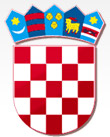           REPUBLIKA HRVATSKAŽUPANIJA PRIMORSKO GORANSKA                    GRAD CRES   GRADONAČELNIKKLASA: 947-02/18-1/33URBROJ: 2213/02-02-20-16U Cresu, 16. listopada 2020. godineGRAD CRESGRADSKO VIJEĆE- ovdje-Na temelju članka 48. Zakona o lokalnoj i područnoj (regionalnoj) samoupravi (NN br. 33/01, 60/01, 129/05, 109/07, 125/08, 36/09, 150/11, 144/12, 19/13, 137/15, 123/17 i 98/19), članka 59. i 62. Zakona o komunalnom gospodarstvu (NN br. 68/18,110/18 i 32/20) i članka 29. Statuta Grada Cresa (SN PGŽ br. 29/09, 14/13, 5/18 i 25/18), podnosim Gradskom vijeću Grada Cresa na razmatranje i usvajanje  Prijedlog odluke o proglašenju komunalne infrastrukture javnim dobrom u općoj uporabi I. Pravni temelj za donošenje predložene OdlukePravni temelj za donošenje predložene odluke proizlazi iz odredbe članka 59. do 63.  Zakona o komunalnom gospodarstvu (NN br. 68/18, 110/18 i 32/20). Odredbom članka 61. i 62. citiranog Zakona definiran je pravni status komunalne infrastrukture: komunalna infrastruktura je javno dobro u općoj uporabi u vlasništvu odnosno suvlasništvu jedinice lokalne samouprave i/ili osobe koja obavlja komunalnu djelatnost. II. Ocjena stanja i obrazloženje OdlukeGeodetskim elaboratom izvedenog stanja javne ceste – parkirališta na Melinu u Cresu, broj 246/18, izrađen u listopadu 2018. godine od strane Geo-VV d.o.o. Rijeka, Jurja Dobrile 2, obuhvaćene su nekretnine zemljišnoknjižnih oznaka č. zem. 185/4, 187/5, 188/4, 188/5, 189/2, 190/1, 190/6 i 195/3, k.o. Cres, odnosno katastarskih oznaka k.č. broj 3512/3, 3512/4, 3532/2, 3534/2, 3535/3, 3536/1, 3537/2, 3538/3, 3539/2, 3540/2 i 3541/2, k.o. Cres-grad, za koje je rezerviran broj katastarske čestice broj 10929, identičan za k.o. Cres (zemljišna knjiga) i k.o. Cres-grad (katastar).Odredbom članka 59. Zakona o komunalnom gospodarstvu (NN br. 68/18, 110/18 i 32/20) propisano je da komunalnu infrastrukturu čine nerazvrstane ceste, javne prometne površine na kojima nije dopušten promet motornih vozila, javna parkirališta, javne garaže, javne zelene površine, građevine i uređaji javne namjene, javna rasvjeta, groblja i krematoriji na grobljima.Komunalna infrastruktura stječe status javnog dobra u općoj uporabi danom njezine izgradnje, uređenja odnosno stupanja na snagu odluke o proglašenju javnog dobra u općoj uporabi te se upisuje u zemljišne knjige kao javno dobro u općoj uporabi i kao vlasništvo odnosno suvlasništvo jedinice lokalne samouprave i/ili javnog isporučitelja koji upravlja komunalnom infrastrukturom.Odluku o proglašenju komunalne infrastrukture javnim dobrom u općoj uporabi donosi predstavničko tijelo jedinice lokalne samouprave. Odluka mora sadržavati naziv i vrstu komunalne infrastrukture, podatak o katastarskoj i zemljišnoknjižnoj čestici i katastarskoj općini na kojoj se nalazi infrastruktura te nalog nadležnom sudu za upis statusa javnog dobra u općoj uporabi u zemljišne knjige te se dostavlja nadležnom sudu radi provedbe upisa statusa javnog dobra u općoj uporabi u zemljišne knjige. Grad Cres, pozivajući se na odredbu članka 132. citiranog Zakona, da komunalna infrastruktura izgrađena do dana stupanja na snagu Zakona koja nije evidentirana u katastru ili nije evidentirano njezino stvarno stanje, evidentira se na temelju elaborata izvedenog stanja komunalne infrastrukture, potvrde jedinice lokalne samouprave da je riječ o komunalnoj infrastrukturi, a koje pribavlja i nadležnom tijelu za katastar dostavlja jedinica lokalne samouprave i rješenja nadležnog zemljišnoknjižnog suda o provedbi prijavnog lista u zemljišnu knjigu, pokrenuo je postupak evidentiranja javnog parkirališta na Melinu u Cresu, izgrađenog na nekretnini za koju je rezerviran broj katastarske čestice 10929, k.o. Cres, odnosno k.č. broj 10929, k.o. Cres-grad.Budući da je odredbama citiranog Zakona o komunalnom gospodarstvu omogućena evidencija u katastru i upis u zemljišne knjige komunalne infrastrukture koja nije evidentirana u katastru i nije upisana u zemljišnim knjigama, a koja je izgrađena do 3. kolovoza 2018. godine, potrebno je pristupiti donošenju ove Odluke kako bi se zemljišnoknjižno stanje uskladilo sa stvarnim stanjem izgrađenosti.  Slijedom naprijed navedenoga, predlaže se Gradskom vijeću donošenje Odluke o proglašenju komunalne infrastrukture javnim dobrom u općoj uporabi.   IV. Tekst prijedloga Odluke 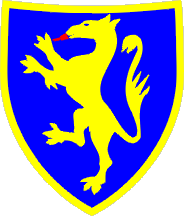 GRAD CRESNa temelju članka 62. Zakona o komunalnom gospodarstvu (NN br. 68/18, 110/18 i 32/20) i članka 29. Statuta Grada Cresa (SN PGŽ br. 29/09, 14/13, 5/18 i 25/18), Gradsko vijeće Grada Cresa na sjednici održanoj dana ______ listopada 2020. godine donosi Odluku o proglašenju komunalne infrastrukture javnim dobrom u općoj uporabiI.Utvrđuje se svojstvo komunalne infrastrukture javnog dobra u općoj uporabi u neotuđivom vlasništvu Grada Cresa na nekretnini zemljišnoknjižne oznake č. zem. 10929, k.o. Cres, odnosno katastarske oznake k.č. broj 10929, k.o. Cres-grad – javno parkiralište na Melinu.II.Komunalna infrastruktura iz točke I. ove Odluke u naravi je javno parkiralište na Melinu u Cresu, a isto nije evidentirano u katastarskom operatu i zemljišnim knjigama u skladu sa stvarnim stanjem.Primjenom odredbe članka 132. Zakona o komunalnom gospodarstvu, a temeljem Geodetskog elaborata izvedenog stanja komunalne infrastrukture, broj 246/18, izrađen u listopadu 2018. godine od strane Geo-VV d.o.o. Rijeka, Jurja Dobrile 2, evidentirat će se stvarno stanje komunalne infrastrukture iz članka 1. ove Odluke te će se kao novo stanje u zemljišnim knjigama Općinskog suda u Rijeci, Stalna služba u Malom Lošinju i u katastarskom operatu Državne geodetske uprave, Područni ured za katastar Rijeka, Ispostava Cres, provesti upis javnog dobra u općoj uporabi u vlasništvu Grada Cresa, OIB 88617357699, Creskog statuta 15, Cres.III. Ovu Odluku dužni su provesti Općinski sud u Rijeci, Stalna služba u Malom Lošinju, Zemljišnoknjižni odjel i Državna geodetska uprava, Područni ured za katastar Rijeka, Ispostava Cres.IV.Danom objave ove odluke u "Službenim novinama Primorsko-goranske županije“ stavljaju se izvan snage: Odluka o utvrđivanju svojstva komunalne infrastrukture javnog dobra u općoj uporabi objavljena dana 27. rujna 2019. godine u „Službenim novinama Primorsko-goranske županije“ broj 24/19 i Odluka o izmjeni Odluke o utvrđivanju svojstva komunalne infrastrukture javnog dobra u općoj uporabi objavljena dana 16. prosinca 2019. godine, broj 33/19.V.Ova Odluka stupa na snagu dan nakon objave u "Službenim novinama Primorsko-goranske županije“.KLASA: 947-02/18-1/33URBROJ: 2213/02-01-20-17Cres, _____ listopada 2020. godineGradsko vijeće Grada CresaPredsjednikMarčelo Damijanjević v.r.